Hrvatska zajednica tehničke kulture dodjeljujePOHVALNICUza sudjelovanjena županijskoj razini Modelarske lige 2023./2024.županija županijekoju dobivaIme i prezimeŠkola/klub/udruga, Mjesto	Mjesto, datumVoditelj programaModelarska ligaGlavni tajnikHrvatske zajednice tehničke,kultureHrvoje VrhovskiHrvoje Nekić, mag. oec.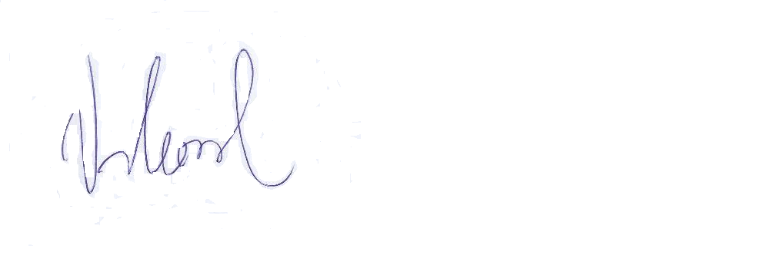 